Принято на Ученом Совете
Северо-Кавказского
государственного института
искусств
Протокол № 9
от 5 июля 2016 г.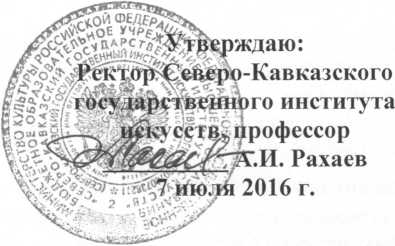 ПОЛОЖЕНИЕо знамени Музыкального кадетского корпуса Северо -Кавказского государственного института искусствЗнамя музыкального кадетского корпуса Северо-Кавказского государственного института искусств есть особо почетный знак, отличающий особенности предназначения, историю и заслуг корпуса, а также указывающий на его принадлежность к кадетским образовательным учреждениям Российской Федерации. Знамя музыкального кадетского корпуса является символом кадетской чести, доблести и славы, служит напоминанием каждому кадету о славных традициях кадетского движения и священном долге служить Отечеству, как на гражданском, так и на военном поприще.Знамя Музыкального кадетского корпуса вручается Корпусу по его сформированию представителями Учредителя кадетского корпуса.Кадетское Знамя сохраняется за Музыкальным кадетским корпусом на все время независимо от изменения наименования или принадлежности Корпуса.Кадетское Знамя находится в учебном корпусе и хранится в пирамиде в вертикальном положении в знаменную сошку (стойку). В дни торжественных мероприятий, государственных праздников Знамя музыкального кадетского корпуса расчехляется по приказу начальника кадетского Корпуса Порядок выноса и относа Знамен, время нахождения Знамени в расчехленном виде регламентируется приказом начальника музыкального кадетского корпуса. Весь личный состав Музыкального кадетского корпуса обязан бережно относиться к Кадетскому Знамени, не допускать его утерю и порчу.Лица, допустившие утерю или, порчу Кадетского Знамени подлежат немедленному отчислению из Музыкального кадетского корпуса.